Výzva na predloženie cenovej ponukyNázov predmetu zákazky:„Prechodné ubytovanie pre zamestnancov“Identifikácia obstarávateľa	Obchodné meno: 	 		Dopravný podnik Bratislava, akciová spoločnosť	Sídlo: 				Olejkárska 1, 814 52 Bratislava 	Kontaktná osoba:			Alena Morvayová	Telefón:				(+ 421) (2) 5950  1484	E-mail:				morvayova.alena@dpb.sk	IČO: 				00 492 736	DIČ:				2020298786	IČ DPH:				SK2020298786	Zapísaný v Obchodnom registri Okresného súdu Bratislava I, Oddiel: Sa, Vložka č. 607/B.Označenie zákazky:	CP 1/2023Druh zákazky:               služby podľa prílohy č. 1 zákona č. 343/2015 Z. z. o verejnom obstarávaníPredpokladaná hodnota zákazky: 440 000,00 € bez DPHCPV kód:  55100000-1 – Hotelové služby                         55110000-4 – Hotelové ubytovacia služby		Opis predmetu zákazkyPredmetom zákazky je projekt zabezpečenia zmluvne dohodnutého ubytovania pre približne 236 zamestnancov DPB, a. s. na obdobie 12 mesiacov. Obstarávateľská organizácia uzatvorí zmluvu s každým uchádzačom, ktorý splní podmienky účasti a preukáže, že disponuje minimálnou požadovanou kapacitou jedného ubytovacieho zariadenia minimálne 5 lôžok denne s možnosťou prípadného navýšenia počtu ubytovaných podľa potrieb zamestnancov obstarávateľskej organizácie, pre ktorých je obstarávané ubytovanie. Ubytovanie bude u jednotlivých úspešných uchádzačov objednávané na základe výberu a požiadaviek zamestnancov obstarávateľa.Presné počty lôžok do zmlúv sa upresnia po vyhodnotení ponúk a po rokovaní s úspešnými uchádzačmi, a to vo väzbe na možné počty lôžok a ich ekonomickú výhodnosť, ktoré budú vedieť poskytnúť úspešní uchádzači. Ubytovanie môže byť poskytnuté v 2 resp. 3-lôžkových izbách, prípadne 2+3-lôžkových bunkách s vlastným sociálnym zariadením. Pripúšťa sa aj ubytovanie v 1-lôžkovej izbe, príp. 1+2-lôžkovej bunke za predpokladu prijateľnosti ceny lôžka v porovnaní s cenou lôžka v 2 resp. 3-lôžkovej izbe/bunke. Priložený vzor zmluvy môže byť predmetom rokovania o osobitných možnostiach poskytovania ubytovania jednotlivými poskytovateľmi, avšak predmetom rokovania nebudú platobné podmienky a dôvody ukončenia zmluvy. Pred uzavretím zmluvy budú úspešní uchádzači vyzvaní na rokovanie o obchodných podmienkach, a konkrétnej kapacite ubytovania.       Podrobný opis predmetu zákazky je uvedený v prílohe č. 1 – Špecifikácia predmetu zákazky, tejto Výzvy.       Uchádzač predloží zoznam izieb s počtami lôžok a ich vybavenia, príp. vybavenia ubytovacieho zariadenia     (rádio, TV, chladnička, možnosť prania bielizne a pod.). Zároveň uvedie vybavenosť sociálneho zariadenia patriaceho k izbe resp.   bunke. Uchádzač tiež uvedie, akú maximálnu kapacitu ubytovania môže celkovo poskytnúť. Tieto údaje budú korešpondovať  s prílohou č. 2b.Miesto dodania predmetu zákazky:  Ubytovacie zariadenia na území Hlavného mesta SR Bratislava.Lehota viazanosti cenovej ponuky: 12 mesiacovLehota, miesto a spôsob predkladania ponúk:  do 03.02.2023 do 09:00 hodPonuky je potrebné predkladať elektronicky, a to prostredníctvom  IS JOSEPHINE: (link)https://josephine.proebiz.com/sk/tender/37267/summaryTyp zmluvy/objednávky: Typ zmluvy na poskytnutie predmetu zákazky: Zmluva o poskytovaní ubytovacích služieb pre zamestnancov DPB, a. s. uzatvorená podľa ust. § 536 a násl. zák. č. 513/1991 Zb. Obchodného zákonníka v znení neskorších predpisov.Trvanie zmluvy/lehota dodania: Zmluva o poskytovaní ubytovacích služieb pre zamestnancov DPB, a. s. (ďalej aj ako „zmluva“) bude uzatvorená na dobu určitú na 12 mesiacov.Jazyk ponuky:      Ponuky sa predkladajú v slovenskom alebo českom jazyku.Kritéria na vyhodnotenie ponúkPonuky sa budú vyhodnocovať na základe najnižšej ponuky - najnižšia celková cena za 1 lôžko na deň v eurách bez DPHSpôsob predloženia  ponuky:Uchádzač stanoví cenu za obstarávaný predmet na základe vlastných výpočtov, činností, výdavkov a príjmov a miery zisku podľa platných právnych predpisov. Uchádzač je pred predložením svojej ponuky povinný vziať do úvahy všetko, čo je nevyhnutné na úplné a riadne plnenie zmluvy, pričom do svojich cien zahrnie všetky náklady spojené s plnením predmetu zákazky.Cena za predpokladané množstvo v EUR bez DPH je vyjadrená ako súčin predpokladaného množstva (počet lôžok) a ceny za 1 položku v EUR bez DPH pre lôžko v príslušnom type izby resp. bunky (ďalej len „jednotková cena").Cena za celý predmet zákazky v EUR bez DPH je vyjadrená ako súčet súčinov jednotkových cien a predpokladaného množstva.Súčasťou cenovej ponuky musí byť vyplnený formulár Návrh uchádzača na plnenie kritérií podľa prílohy č. 2 tejto Výzvy a čestné vyhlásenie podľa prílohy č. 3 tejto Výzvy.Osobitné podmienky účasti:uchádzač je oprávnený dodávať tovar/poskytovať službu/realizovať stavebné práce. Preukazuje sa predložením príslušného dokladu nie staršieho ako 3 mesiace odo dňa predloženia ponukyElektronická aukcia: nieDoplňujúce informácie:Obstarávateľ si vyhradzuje právo neprijať ani jednu z predložených ponúk a/alebo kedykoľvek zrušiť túto súťaž. Všetky náklady spojené s predložením ponúk znáša uchádzač. Ak úspešný uchádzač neuzavrie zmluvu s obstarávateľom, obstarávateľ môžu rokovať o uzavretí zmluvy s ďalšími uchádzačmi v poradí.Prílohy:Špecifikácia predmetu zákazkyNávrh uchádzača na plnenie kritériíČestné vyhlásenie uchádzačaZmluva o poskytovaní ubytovacích služiebV Bratislave dňa 25.01.2023                                              ______________________________                                                      Ing. Vladimír Pokojný                                                    vedúci oddelenia verejného obstarávania                                                                              Príloha č. 1Špecifikácia predmetu zákazky• zabezpečenie zmluvne dohodnutého ubytovania — bezodkladne po podpise zmluvy • minimálna ponuka 5 lôžok denne   • doba poskytovania prechodného ubytovania: 12 mesiacov   • požadovaný štandard ubytovania:     O   2 resp.3-lôžková izba s vlastným sociálnym zariadením      O   2+2 resp. 2+3-lôžková bunka s vlastným sociálnym zariadením     O   pripúšťa sa aj ubytovanie v 1-lôžkovej izbe, príp. 1+2-lôžkovej bunke s vlastným sociálnym zariadením za           predpokladu prijateľnosti ceny lôžka v porovnaní s cenou lôžka v 2 resp. 3lôžkovej izbe/bunke     O   pravidelná výmena posteľného prádla a upratovanie izby podľa hygienických predpisov      O   spoločná kuchyňa     O   možnosť pripojenia TV prijímača na izbe alebo v spoločných priestoroch     O   skriňa na umiestnenie odevov v izbePríloha č. 2Návrh uchádzača na plnenie kritériíKritérium na vyhodnotenie ponúk predstavuje najnižšia cena za predmet zákazky (cena za 1 lôžko na deň v € bez DPH). Uchádzači uvedú cenu za lôžko bez dane za ubytovanie. 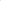 Uchádzač v ponuke vyplní v stĺpci d) jednotkové ceny v EUR bez DPH a prenásobí ich hodnotami uvedenými v stĺpci c) a vypočítaný súčin vpíše do stĺpca e). Súčet riadkov v stĺpci e) bude predstavovať cenu za predmet zákazky na 1 deň. Na určenie Ceny spolu za celý predmet zákazky v EUR bez DPH je potrebné túto cenu prenásobiť počtom 365 dní za rok.. Predmetný výpočet uchádzač uskutoční prostredníctvom vyplnenia Dotazníka uchádzača (excelovská tabuľka), ktorý tvorí prílohu č. 2b tejto výzvy.* neplatiteľ DPH uvedie cenu bez DPHV __________________, dňa ____________2022		________________________________Obchodné meno uchádzača, Meno, funkcia a podpis osoby oprávnenej konať za uchádzačaPríloha č. 3Čestné vyhlásenie uchádzačaZákladné údaje uchádzača:Obchodné meno spoločnosti: Adresa sídla spoločnosti: IČO: DIČ: IČ DPH /ak relevantné/: Registrácia: Zastúpený: Kontaktná osoba: /meno, tel., e-mail/Týmto čestne vyhlasuje, že:  súhlasí s podmienkami súťaže na predmet zákazky pod názvom: „Prechodné ubytovanie pre zamestnancov, ktoré určil obstarávateľ vo Výzve na predloženie cenovej ponuky, jej prílohách a v iných dokumentoch poskytnutých obstarávateľom v lehote na predkladanie ponúk,  všetky predložené  vyhlásenia, doklady, dokumenty a údaje uvedené v cenovej ponuke sú pravdivé a úplné,má oprávnenie dodávať tovar, uskutočňovať stavebné práce alebo poskytovať službu, ktoré zodpovedajú predmetu zákazky [§ 32 ods. 1 písm. e) zákona č. 343/2015 Z. z. o verejnom obstarávaní a o zmene a doplnení niektorých zákonov v znení neskorších predpisov (ďalej len „ZVO“)], je výrobcom zariadenia oprávnený vykonávať prehliadky a opravy na týchto zariadeniach a že vykonávané prehliadky a opravy sú plne v súlade s pokynmi výrobcu, ktoré je predmetom zákazkynemá uložený zákaz účasti vo verejnom obstarávaní potvrdený konečným rozhodnutím v Slovenskej republike a v štáte sídla, miesta podnikania alebo obvyklého pobytu,spĺňa všetky podmienky účasti určené obstarávateľom a poskytne obstarávateľovi na požiadanie doklady, ktoré sú čestným vyhlásením nahradené, ak má povinnosť zapisovať sa do registra partnerov verejného sektora, nemá v tomto registri zapísaného konečného užívateľom výhod podľa § 11 ods. 3 písm. c) bod 1. až 13 ZVO ani nemá subdodávateľa alebo subdodávateľa podľa osobitného predpisu, ktorí majú povinnosť zapisovať sa do registra partnerov verejného sektora, a ktorí majú v registri partnerov verejného sektora zapísaného konečného užívateľa výhod, ktorým je osoba podľa § 11 ods. 3 písm. c) bod 1. až 13 ZVO.dáva písomný súhlas na to, že doklady, ktoré poskytuje v súvislosti s touto súťažou, môže obstarávateľ spracovávať podľa zákona č. 18/2018 Z. z. o ochrane osobných údajov a o zmene a doplnení niektorých zákonov, dáva písomný súhlas so spracovaním osobných údajov po dobu realizácie súťaže, realizácie zákazky a archivácie dokumentácie k zákazke v zmysle zákona č. 18/2018 Z. z. o ochrane osobných údajov a o zmene a doplnení niektorých zákonov. V __________________, dňa ____________2022________________________________Obchodné meno uchádzača, Meno, funkcia a podpis osoby oprávnenej konať za uchádzačaPríloha č. 4Zmluva o poskytovaní ubytovacích služieb Zmluva o poskytovaní ubytovacích služieb pre zamestnancov DPB, a. s. (ďalej aj ako „zmluva“) tvorí samostatnú prílohu tejto výzvy.Predmet zákazky a jeho možné variantya,počet izieb/buniekb,počet lôžokc,cena v € bez DPH/os/deňd,CENA SPOLU/deň v € bez DPHe,2 lôžková izba 0,000,003 lôžková izba 0,00 0,001 lôžková izba 0,00 0,001+2 lôžková bunka 0,00 0,002+2 lôžková bunka 0,00 0,002+3 lôžková bunka 0,00 0,00Počet lôžok celkom (stĺpec c,) a cena spolu za deň (stĺpec e,)--0,00CELKOVÁ CENA za predmet zákazky za rok (365 dní)---0,00Doplňujúce informácieáno/niepoznámkapoznámkapoznámkamaximálny možný počet poskytnutých lôžok[uviesť číslo]štandard sociálneho zariadenia na izbe (WC, umývadlo, sprcha, vaňa) – počet a typ iziebštandard spoločného sociálneho zariadenia na chodbe (počet WC, umývadlo, sprcha, vaňa) na počet iziebmožnosť pripojenia TV na izbechladničkaspoločná kuchynkamožnosť prania bielizne (počet práčok, ich umiestnenie a pod.)pripojenie na wifijedáleň a jej prevádzková dobainé dôležité informácie ohľadne ponúkaného ubytovaniapodlieha dani za ubytovanie vo výške 1,70 €/deň